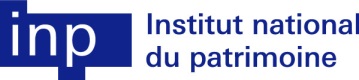 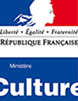 Ce qu’exposer veut dire – Colloque – 23 et 24 avril 2020 Chaque année, l’Institut national du patrimoine organise le colloque « Ce qu’exposer veut dire ». A travers l’exemple d’expositions emblématiques de l’année précédente, le colloque a pour ambition de présenter les différentes problématiques qu’engage le projet d’exposition. Chaque intervention, au‐delà de la question scientifique, doit aussi comporter une dimension « métiers », de sorte que le colloque aborde, au fil de son déroulé, l’essentiel de la chaîne opératoire de l’exposition.Sont abordées des thématiques aussi diverses que le projet scientifique, la scénographie, l’installation des œuvres, la médiation ainsi que les partenariats.Ce colloque est ouvert aux professionnels du patrimoine et s’inscrit, en outre, dans le cursus de formation dispensée par l’INP aux élèves conservateurs du patrimoine.Ces dernières années, les grandes expositions ont battu des records de fréquentation, signe que le public plébiscite l’offre culturelle proposée par les institutions. Mais ce succès s’accompagne de nouvelles contraintes pour le visiteur. Les débats permettront ainsi de s’interroger sur ces évolutions et la manière dont les musées et institutions culturelles s’adaptent en mettant en place des stratégies et en proposant des outils au public, afin de remédier à son sentiment d’insatisfaction. Les journées aborderont également la question de la représentation de la diversité dans les expositions temporaires 2019 et les moyens employés pour aborder ce sujet social (scénographie, médiation, programmation culturelle, etc…). Enfin, les expositions s’invitent également en dehors des musées. Une troisième session montrera que ces expériences hors les murs permettent de toucher des publics éloignés ou dans l’impossibilité d’accéder aux œuvres pour des raisons de conservation.Programme prévisionnelJeudi 23 avril MATINFréquentation en hausse : hyperfréquentation, confort et inconfort du visiteur 9h30-9h50 : Propos introductif : définition de l’hyperfréquentation, de son constat et de la surfréquentationIntervenant : Département de la politique des publics 9h50-10h45 Enquête annuelle du département de la politique des publics : A l’écoute des visiteurs Présentation de l’enquête et des résultats des questions portant sur la satisfaction des visiteurs à l’égard des conditions de visite.Intervenants : Joséphine Dezellus, chargée d’études au département de la politique des publics10h-10h30 Développement par le Département de la politique des publics de la définition de l’hyperfréquentation et du constat de l’hyperfréquentation.Intervenants : Virginie Mathurin, Département de la politique des publics 10h45-11h30 Comment gérer l’hyperfréquentation ? Outils et stratégie - la gestion des files d’attente (réservation en ligne, entrées réservées, extension horaire…)- penser les lieux de repos et de stationnement- faire appel à des agences spécialistes de la mécanique des flux comme dans les gares et les aéroports.Intervenants : Musée du Louvre : Nathalie Steffen (Projet Studio) et Denis Fousse (accueil du public)APRES MIDIEtudes de cas 14h  Exposition et scénographie : Tolkien, voyage en terre du milieu à la BNFIntervenants : Flavio Bonucceli, scénographe			Frédéric Manfrin (BnF) et Vincent Ferré (Université Paris Est-Créteil), commissaires de l’exposition14h45 Exposition Toutânkhamon, le Trésor du Pharaon à la VilletteIntervenants : Didier Fusillier (président de la Villette) et Vincent Rondo (directeur du département des Antiquités égyptiennes au Louvre)15h15 Exposition Leonard de Vinci au LouvreIntervenants : Louis Franck, commissaire de l’exposition, et chargé d’étude du Louvre : résultats de l’enquête auprès des visiteurs Vendredi 24 avrilMATINLa question de la représentation de la diversité dans les discours expographiques9h30 / 10h Présentation de l’enquête sur les représentations genrées et ethnicisées dans les discours expographiques : l’exemple de la PréhistoireIntervenants : Jasmina Stevanovic, responsable du pôle études, Département de la politique des publics10h / 10h30 Intervention de Françoise Vergès sur la question de la décolonisation ? 10h De Cro-Magnon…à Sapiens, préjugé d’une histoire !Intervenants : David Laporal, service du développement culturel et des publics10h30 La question de la représentation de la diversité dans un musée étranger Intervenants : National Portrait Gallery (à confirmer)APRES MIDIEtudes de cas14h Enquête sur la réception auprès des visiteurs de l’exposition « Imaginaires et représentations de l’Orient » au musée Delacroix auprès des visiteurs. Intervenants : Mélanie Roustan, anthropologue et pilote de l’enquête, maitre de conférence Museum national d’histoire naturel14h30h Exposition « Roux ! » musée Jean-Jacques HennerIntervenants : Claire Bessède, directrice du musée national Eugène Delacroix, et représenant du service des publics, de la communication et des activités culturelles du musée national Jean-Jacques Henner15h Exposition « Le modèle noir de Géricault à Matisse » au musée d’OrsayIntervenants : Isolde Pludermacher, conservatrice en chef au musée d'Orsay, et Didier Frémond, responsable de formation des enseignants et projets éducatifs numériques au musée d’Orsay